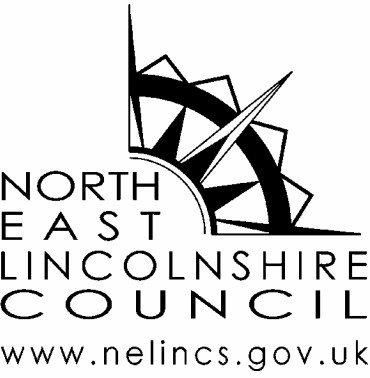 Event Safety Advisory Group (ESAG) general guidanceContentsIntroductionWhat is ESAGTimeline for ESAG applicationEvent planningEvent managementTraffic managementNoise managementLitter managementMedical plan (first aid)SanitationHealth and safety adviceProvision of food and drinking waterTemporary event notice (TEN)FinallyIntroductionThere are many different types of public events that take place in North East Lincolnshire every year. These can range from sporting events to musical concerts; some taking place indoors; some outdoors; some are large and some small. It is important to remember that when large groups of people gather together a wide range of dangerous situations can occur. There are also many different factors that can influence crowds.As an event organiser you are responsible for and have a legal duty to ensure the health, safety and welfare of the people attending your event, as well as that of the employees, volunteers, contractors and sub-contractors working there.This guide will help you to plan a safe and successful event by using simple safety measures to reduce risks. It also includes the timescales for submitting event plans.This guidance applies to public and private events, for example:Street parties, fetes and fairsAgricultural shows, car shows and caravan showsSporting eventsCharity eventsReligious eventsMarches and carnivalsFireworks displaysOpen air concerts (This is not an exclusive list)What is the Event Safety Advisory Group?The Event Safety Advisory Group (ESAG) helps to monitor and discuss event health and safety. It acts as the single point of contact for event organisers.ESAG's objectives are:To promote high levels of safety and welfare at events by giving advice and guidanceTo encourage good practice in safety and welfare planning for eventsTo ensure events have minimal negative impact on communitiesEncourage cooperation and coordination between all relevant agencies so that events are safe and successfulAdvise landowners on the safety of eventsYou can complete an online ESAG request and member of the group will be in contact with you if there are issues to discuss. If the group is satisfied with your plans you may not hear back from them. ESAG is purely an advisory group which is concerned with protecting all involved in an event.Timeline for ESAG applicationRequired 120 days before the eventRequired 90 days before the event Required 60 days before the eventRequired 28 days before the eventEvent PlanningConsidering these ideas at an early stage will make event planning easier and more focused.What would you like your event to focus on?Consider the activities that will take place at the event and any specific risks involved with these. You may wish to decide on the size of the event.Who will attend your event?Choose your target audience, such as teenagers, or the elderly. How many people could attend your event? Is this number safe? How will you control access to your event? Will you have tickets?Where will you hold your event?Is your chosen venue suitable for the activities within your event? Is your venue accessible for those with disabilities? How will people get to your event? Is there suitable car parking? Will you need to close a road? How will emergency services gain access to your event? Is your venue close to residential areas, where your event may disturb members of the community?When will you hold your event?Will you be able to submit your ESAG notification form in time? Will you need to take into account seasonal risks, such as extreme summer heat or bad winter weather? Could event clash with another already taking place in the area?During your planning process you may contact North East Lincolnshire Council for advice and guidance. It is vital to inform the ESAG if there are major changes to your event plan.Event ManagementTo effectively and efficiently manage an event you will need an event management plan. This may include the following and must include sufficient information against the headings in your event management plan so that anyone not involved in the event would be able to pick up the plan and safely manage the event:Managing your eventKey responsibilities for each person in the event management team should be identified and one person should not have multiple responsibilities at the event. This ensures that each person knows their role and that these roles and responsibilities match the person’s skills and experience. One person should be designated as the manager, and will be the sole contact for the ESAG. An event plan showing the roles and responsibilities of the team should be prepared. This should also include how issues will be mitigated and managed.You also should plan and allocate time to set up your event, but to also clean up the site after you have used it.Risk assessmentsA detailed risk assessment will make it easy to identify risks and safety hazards, and work out how these can be eliminated or reduced. The event organiser should complete the risk assessments, ESAG will not consider the event to be safe without a suitable risk assessment.Risk assessments should:Identify hazardsA hazard is ‘a potential source of harm or adverse health effect on a person or persons’ A hazard could include:Slip, trip, or fall hazardElectrical hazards from electrical equipmentFire hazards such as combustible material or bottled gasTraffic hazard for example danger to pedestrians through moving vehiclesMachinery hazardsTemporary structures such as scaffolds Decide who could be affectedMembers of the publicParticipants / spectatorsEmployeesVolunteers Asses the riskThe risk is the likelihood that injury or an accident could occur from a hazardThe severity of this risk should be identified and classified as either high, medium or lowYou should consider what you have already put in place to minimise these hazards and risksView an example of a risk assessment.Site planYou should formulate a site plan to show the locations of key facilities and activities that take place at your event.Key facilities would include:Entry and exit points for visitors and employees. Separate entry and exit points should be considered for pedestrians and vehiclesEmergency exits and exit routesEmergency services entry and exit points, and their routes around your siteEmergency service rendezvous pointToilets, including accessible and baby change facilitiesFirst aid pointsLost child pointsInformation pointsFood and drink locationsTicketing pointsYour site plan should be a scale drawing, with the top of the illustration marked towards magnetic North. It is acceptable to use a digital map (such as ‘Google Maps’) with drawings placed on top as long as a scale is included.For smaller, community events a basic, non-scale plan will be sufficient. Crowd managementYou need to be aware of the number of people your venue can safely hold, and throughout your event the numbers of people present should be monitored. This may include counting people as they enter your site and restricting access when the maximum number of people is reached. It is important to consider how you would communicate to and evacuate a large number of people should an emergency arise.Entry to and exit from the venueIf you have people arriving by car and on foot, it may be beneficial to place barriers to separate vehicles from pedestrians. You should consider if stewards are needed to direct people to the appropriate entrance, or if signs need to be put in place. If road closures are required signs must be placed on the highway prior to the event to inform residents. An application for road closure must be made to Highways.EmergenciesYou should have a plan in place for emergency situations. This may include identifying members of the management team to take action in the event of an emergency. Plans should also be made for emergency vehicle access, and how to keep the access routes clear.Animals at eventsThe event organiser is responsible for the welfare of any animals which are to be featured at an event. This includes the transport, housing and feeding of any animals. The organiser should abide by the Animal Welfare Act of 2006.Lost childrenIdentify arrangements for the ‘safe’ care of children until such time that they can be reunited with their parent/s or guardianThere should be a clearly advertised point for information on lost childrenLost children should never be left in the care of a sole adult, always ensure that there are at least two adults that have the appropriate DBS (Disclosure and Barring Service) checks in place.If a lost child is found and reported to one of the event staff a message should be communicated to all event staff as per the communication plan (radio, phone, in person to event control point).Remain in-situ with the child for an allotted timeIf after an allotted time there has been no reunion then the child should be taken to the designated lost children’s point by two members of staff. If possible this point should be adjacent to your event control point or the first aid/medical area.All incidents need be logged, ensuring all details are recorded.The DBS checked staff should try to ascertain a description of the child’s guardian, their name, mobile number if known and a description.The child and the parent/s guardian should not be reunited until a match has been established. To this if a parent comes to the lost children’s point claiming they have a lost child they must provide a signature and identification along with a description of their child, this could include age, clothing, hair colour, height etc.If there is any reluctance from the child to go with the adult then you should inform the policeOnce a lost child incident has been resolved you must inform all staff that the ‘code’ has been resolved. Complete the report and log.After the eventConsider holding a de-brief after your event has finished to review successes and areas for improvement. Make sure that your site is properly cleaned after you have used it. Please share your de-brief with ESAG so that any lessons learnt can be shared with event organisers of similar events or using the same siteIf your event is of a small scale or low impact (for example a beach clean or charity stall) we will not need your debrief to be shared.Traffic managementConsider how easy it will be for people to travel to and from your venue by car, and if there is enough parking for the number of people who could attend your event. If the event is in a residential area, you may need to erect signs that tell people not to park on verges, or block residents’ drives.Noise managementIf your event is near residential areas you should ensure that you consider the timings of your noise. It may be useful to position the main source of noise so that it is pointing away from residential areas. You need to have consideration for existing policies to limit noise disturbance.Litter and Waste managementYour event should have an adequate provision of bins and personnel to pick up litter. No waste should be left on your site as it could pose a contamination and pollution hazard.Medical plan (first aid)To administer first aid you may need arrangements with local hospitals and first aid providers. You may wish to have a designated first aid point on your site. There should be no fewer than two first aiders at any size of event, and first aid should be their only role.SanitationThis is the advised provision of toilets for an event:Health and safety adviceAn event organiser has a duty to plan, manage and monitor the event to make sure that workers and the visiting public are not exposed to health and safety risks.You should carry out and provide a written risk assessment as the first step in planning your event. This will ensure that adequate health and safety measures are put in place, more information is available from the HSE website.Event organisers must hold public liability insurance to a minimum value of £5 million. You must also ensure that any contractors that you are engaging also hold public liability insurance to the same level and any other appropriate insurance, i.e. product liability, employee insurance. It is the responsibility of the Event organiser to ensure that all appropriate insurances are in place.Provision of food and Drinking WaterYou must ensure that food preparation is undertaken in hygienic conditions and complies with relevant legislation.Where food is provided, ensure that each provider is registered as a food business. It is strongly recommended that only businesses with a Food Hygiene rating of 4 or 5 are permitted to trade. You can check if a business is registered, and their hygiene rating by visiting the GOV.UK website. Some charitable and ‘one off’ provision does not require registration, but this is an exception rather than a regular occurrence so if you suspect that this might be the case please contact Environmental Health for advice.If the organiser is providing water to the catering outlets then they should satisfy themselves that it meets the EU Drinking Water Standard. For all events, and especially sporting events, it is essential that there is a drinking water supply available to people who attend your event. Any drinking water supply should meet the EU Drinking Water Standard.When you have this information an outline of the type of catering and facilities should be sent to Environmental Health.View the detailed guide for outdoor and mobile catering.Do I need a Temporary Event Notice (TEN)?Businesses, organisations and individuals who want to sell/supply alcohol, serve hot food after 11pm or provide types of entertainment may require a licence from the licensing authority.Licensable activity includes:Selling alcoholServing alcohol to members of a private clubProviding entertainment, such as music, dancing, plays, indoor sporting events, boxing, wrestling and film screeningsServing hot food or drink between 11pm and 5amYou will require a TEN if a licensable activity is not included in the terms of an existing Premises Licence.Restrictions Your event must:Have fewer than 499 people at all times – including staff running the eventLast no more than 168 hours (7 days)You must be at least 18 to apply for a temporary event notice (TEN).Number of notices you can apply forYou need a TEN for each event you hold on the same premises. A single premise can have up to 15 TENs applied for in one year, as long as the total length of the events is not more than 21 days.You can have up to 5 TENs a year. If you already have a personal licence to sell alcohol, you can be given up to 50 TENs a year.If you’re organising separate but consecutive events, there must be at least a 24 hour gap between them.How to applyYou must apply at least 10 clear working days before your event. (Clear working days do not include the day your council receives your application or the day of the event).Temporary event notices are charged at £21 per application. You can apply online at the North East Lincolnshire Council’s website.Additional InformationShould you have any additional questions regarding an event, please do not hesitate to contact the Licensing Team using the details below:Licensing Section Doughty Road Depot Doughty Road GrimsbyDN32 0LLTelephone:01472 326299 Email: Licensing@nelincs.gov.ukThis flow chart should help you decide if you need to apply for a TEN: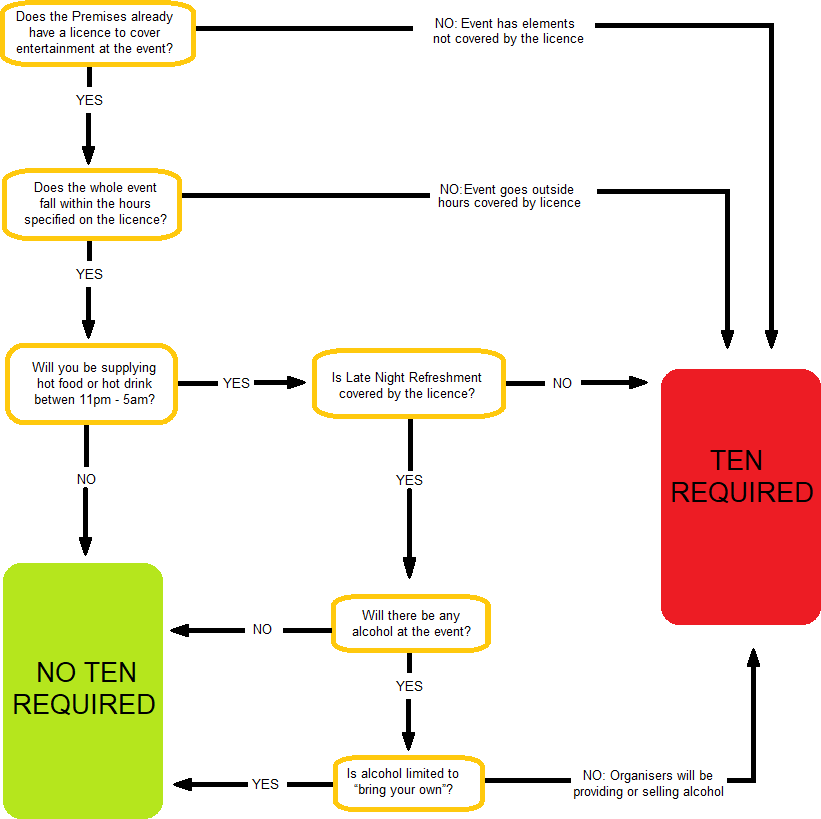 FinallyThis guide is intended to help you fulfil your responsibilities as an event organiser. However, you should supplement the information provided by other reading including the Events Safety Guide.The Events Safety Group will not be held responsible for any deaths, loss or damage to property arising as a consequence of your event. It is your responsibility to ensure that you take the necessary steps to protect yourself from liability.We hope you find this guide to be a useful tool and wish you a successful event.Internal reference:NELC ESAGGuideReview date:SeptemberVersionV1Check listEvent organiser to provide documentation which will be circulated to and considered byApplication for a Premises Licence, including draft site plans (including campsites and car parks)All Responsible Authorities for purpose of Licensing Act 2003Check listEvent organiser to provide documentation which will be circulated to and considered byDraft Event Management Plan - this needs to include sufficient information to demonstrate that plans are in place to deal with all issues outlined in our event management template – you do not have to use our template but we will expect all areas withinAll Responsible AuthoritiesDraft Traffic Management Plan – required for any event where you expect more than 2000 people to be involved or where your event includes use of the public highway whether or not you have a formal road closure in placeNELC Highways, Humberside Police & AmbulanceDraft Noise Management PlanNELCC Environmental Protection Team (Noise)Draft Litter & Waste Management Plan – required for all eventsNELC Environment - Health & SafetyCheck listEvent organiser to provide documentation which will be circulated to and considered byMedical PlanEast Midlands Ambulance Service (EMAS) & NLAG Hospital TrustDrinking Water & Sanitation PlanNELC Environment - Health & SafetyCheck listEvent organiser to provide documentation which will be circulated to and considered byFinal Event Management Plan this should be in a format where if the event manager was unable to run the event it could be passed on to an alternative event manager who would be able to safely manage the eventAll Responsible Authorities & AgenciesDetailed Site Layout Plans, with scaleAll Responsible Authorities & AgenciesFinal Traffic Management PlanNELC Highways, Humberside Police & East Midlands Ambulance ServiceSignage & Coning InformationNELC Highways & Humberside PoliceFinal Noise Management PlanNELC Environmental Protection Team (Noise)Final Litter & Waste Management PlanNELC Environment - Health & SafetyFinal Drinking Water & Sanitation PlanNELC Environment - Health & SafetyFinal Medical PlanEast Midlands Ambulance ) & NLAGStructural Information on stages, marquees & temporary structuresNELC Environment - Health & Safety & NELC Building ControlEvents with a gate opening time ofFemaleMaleLess than 6 hours1 toilet per 120 females1 toilet per 600 males and 1 urinal per 175 males6 hours or more1 toilet per 100 females1 toiler per 500 males and 1 urinal per 150 males6 hours or more with food and alcohol being served1 toilet per 75 females1 toilet per 400 males and 1 urinal per 125 males